środa, 13 maja 2020TEMAT DNIA: Sztuka współczesna.                                                        EDUKACJA POLONISTYCZNADzisiaj przeczytasz tekst o warszawskim budynku:  Zachęta – Narodowa Galeria Sztuki, który powstał 1900 r. W trakcie oblężenia Warszawy w 1939 gmach ocalał pomimo poważnych zniszczeń okolicznych budynków  i jest w nim do dziś muzeum sztuki.Sztuka współczesna to taka, która powstaje obecnie –w czasach, w których żyjemy.Przeczytaj tekst na s.48-49 (podr. pol.-społ.s.52). Zapisz w zeszycie nazwy przynajmniej trzech miejsc we Wrocławiu, gdzie możemy podziwiać dzieła sztuki. To zadanie możesz mi przesłać do oceny. Czy poznajesz ten wrocławski budynek? Jego nazwę też możesz zapisać w zeszycie i podkreślić.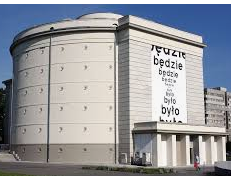  W ćwiczeniach pol.- społ. na s.13 zaplanuj jaką możesz  wykonać rzeźbę według własnego pomysłu i odpowiedz na pytania.Utrwalisz części mowy wykonując ćw. 1-3 (Piszę s. 72.).                                                 EDUKACJA MATEMATYCZNO-PRZYRODNICZA  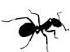 Posłuchaj „Wywiadu z leśniczką”. Kliknij na poniższy link i z płyty ze słuchowiskami wybierz nr 23:   https://www.mac.pl/piosenki/piosenki-otoja#ojkl3Obejrzyj ilustracje w podręczniku (podr. mat.-przyr.s.50-51). Czy na ilustracji widzisz mrowisko? Przyjrzyj się mu z bliska: https://www.youtube.com/watch?v=N_gcorVOPRo          Wykonaj ćw. 1 i 2 (ćw. mat.-przyr.s.56) Poćwicz mnożenie i dzielenie liczb (ćw. mat.-przyr.s.58)                                                              INFORMATYKAW programie „Paint” wykonaj rysunek przedstawiający wybrane zwierzę leśne. To zadanie możesz mi przesłać do oceny.Miłego dnia 😊                                                     JĘZYK ANGIELSKIWitam moich trzecioklasistów!Kolejny tydzień i kolejne zwroty do poznania. Popatrz na obrazki  i przeczytaj  nazwy zajęć przedstawionych na zdjęciach: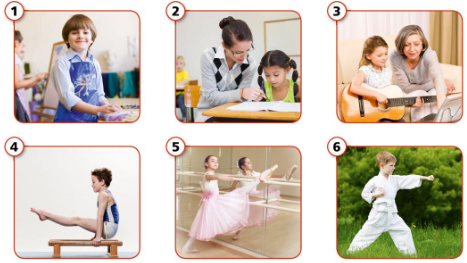 1 – have art lessons – mieć zajęcia plastyczne2 – have English lessons – mieć lekcje angielskiego3 – have music lessons – mieć lekcje muzyki4 – do gymnastics – uprawiać gimnastykę5 - do ballet – ćwiczyć balet6 – do karate – uprawiać karateA teraz postaraj się poprawnie uzupełnić  wypowiedzi  dzieci. Pamiętaj o zwrotach z zeszłego tygodnia: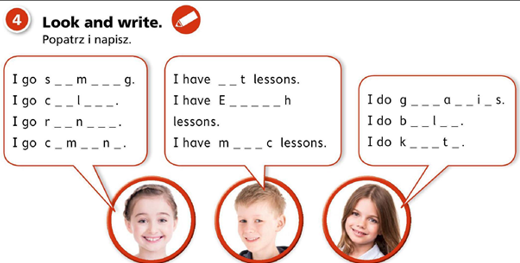 